Na osnovu člana 20 stav 3 Zakona o stručnom obrazovanju ("Službeni list RCG", broj 64/2002), Ministarstvo prosvjete i nauke donosiPRAVILNIKO VREDNOVANJU KRITERIJUMA ZA UPIS UČENIKA U STRUČNU ŠKOLU(Objavljen u "Sl. listu RCG", br. 21 od 5. aprila 2005)Uvodna odredbaČlan 1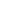      Vrednovanje kriterijuma za upis učenika u stručnu školu u trogodišnjem ili četvorogodišnjem trajanju (u daljem tekstu: stručna škola) i višu stručnu školu, u slučaju kada je broj prijavljenih kandidata za upis veći od broja traženog konkursom, vrši se na način propisan ovim pravilnikom.
Provjera posebne nadarenosti i psihofizičke sposobnostiČlan 2     Ukoliko je obrazovnim programom kao poseban uslov za upis u stručnu školu ili višu stručnu školu utvrđena provjera posebne nadarenosti i psihofizičke sposobnosti, pravo na upis i rangiranje imaju kandidati koji zadovolje na provjeri posebne nadarenosti i psihofizičke sposobnosti.
     Sadržaj provjere posebne nadarenosti i psihofizičke sposobnosti iz stava 1 ovog člana, utvrđuje se obrazovnim programom, a postignuti uspjeh se vrednuje na način propisan ovim pravilnikom.
     Provjeru nadarenosti i psihofizičke sposobnosti iz stava 1 ovog člana, vrši komisija, koju obrazuje direktor škole, u sastavu: dva nastavnika stručnih predmeta iz škole i jedan nastavnik istih predmeta iz druge obrazovno-vaspitne ustanove.
     Provjeru znanja iz stava 3 ovog člana, komisija je dužna da obavi u roku od tri dana od dana isteka roka za podnošenje prijava za upis.
     Odluka komisije je konačna.
Provjera znanja jezikaČlan 3     Provjera znanja jezika na kojem se izvodi nastava, za upis stranih državljana u stručnu školu i višu stručnu školu, vrši komisija, koju obrazuje direktor škole, u sastavu: dva nastavnika jezika na kojem se nastava izvodi i nastavnik stranog jezika.
     Komisija vrši pismenu i usmenu provjeru znanja jezika iz stava 1 ovog člana, i pokazano znanje vrednuje ocjenama "zadovoljava" i "nezadovoljava", o čemu sačinjava zapisnik.
     Provjeru znanja iz stava 2 ovog člana, komisija je dužna da obavi u roku od tri dana od dana isteka roka za podnošenje prijava za upis.
     Ocjena komisije je konačna.
Kriterijumi za upis u stručnu školuČlan 4     Kriterijumi za upis učenika u prvi razred stručne škole na osnovu kojih se utvrđuje redosljed za upis su:
     1) opšti uspjeh u poslednja tri razreda osnovne škole;
     2) uspjeh na eksternoj provjeri znanja na kraju osnovne škole;
     3) posebna nadarenost, odnosno umješnost od značaja za sticanje obrazovanja.
Kriterijumi za upis u višu stručnu školuČlan 5     Kriterijumi za upis učenika u prvi razred više stručne škole na osnovu kojih se utvrđuje redosljed za upis su:
     1) opšti uspjeh u poslednja tri razreda stručne škole;
     2) posebna nadarenost, odnosno umješnost od značaja za sticanje obrazovanja.
Vrednovanje opšteg uspjehaČlan 6     Opšti uspjeh u poslednja tri razreda škole iz člana 4 tačka 1) i člana 5 tačka 1) ovog pravilnika, iskazuje se brojem bodova tako što se saberu srednje ocjene opšteg uspjeha u poslednja tri razreda i pomnože sa brojem tri (3). Ukupan broj bodova zaokružuje se na dvije decimale.
Vrednovanje uspjeha na eksternoj provjeri znanjaČlan 7     Uspjeh na eksternoj provjeri znanja u završnom razredu osnovne škole iz maternjeg jezika, matematike i jednog predmeta po izboru učenika iz člana 4 tačka 2) ovog pravilnika, vrednuje se tako što ocjena odličan (5) nosi 12 bodova, ocjena vrlo dobar (4) nosi 9 bodova, ocjena dobar (3) nosi 6 bodova i ocjena dovoljan (2) nosi 3 boda.
Vrednovanje posebne nadarenosti, odnosno umješnostiČlan 8     Posebna nadarenost, odnosno umješnost iz člana 4 tačka 3) i člana 5 tačka 2) ovog pravilnika, vrednuje se kroz uspjeh iz dva predmeta od značaja za sticanje obrazovanja u zadnja dva razreda škole na način što ocjena odličan (5) nosi 11 bodova, ocjena vrlo dobar (4) nosi 8 bodova, ocjena dobar (3) nosi 5 bodova i ocjena dovoljan (2) nosi 2 boda.
     Predmete od značaja za sticanje obrazovanja iz stava 1 ovog člana, određuje Centar za stručno obrazovanje uz saglasnost Ministarstva.
Vrednovanje posebne nadarenosti i psihofizičkih sposobnostiČlan 9     Kod upisa u skladu sa članom 2 ovog pravilnika, umjesto vrednovanja kriterijuma iz člana 8 ovog pravilnika, vrednuje se posebna nadarenost i psihofizičke sposobnosti.
     Posebna nadarenost i psihofizičke sposobnosti iz stava 1 ovog člana, vrednuju se na način što se pokazana posebna nadarenost i psihofizičke sposobnosti ocjenjuju opštim uspjehom: nedovoljan (1) koji nosi 0 bodova, dovoljan (2) koji nosi 10 bodova, dobar (3) koji nosi 22 boda, vrlo dobar (4) koji nosi 34 boda i odličan (5) koji nosi 46 bodova.
     Kandidat koji osvoji najmanje 10 bodova na provjeri posebne nadarenosti i psihofizičke sposobnosti stiče pravo na upis, odnosno rangiranje saglasno članu 2 stav 1 ovog pravilnika.
Rangiranje kandidata za upisČlan 10     Kandidati za upis u stručnu školu i višu stručnu školu rangiraju se prema ukupnom broju bodova ostvarenim po svim osnovama koje se vrednuju za upis na jedinstvenoj rang listi.
     Kada više kandidata ostvari isti broj bodova, prednost u rangiranju imaju kandidati koji su osvojili veći broj bodova po osnovu:
     1) opšteg uspjeha, iz člana 6 ovog pravilnika;
     2) posebne nadarenosti iz člana 8, odnosno člana 9 ovog pravilnika.
Komisija za upisČlan 11     Upis u stručnu školu, odnosno višu stručnu školu vrši komisija koju obrazuje direktor škole na predlog nastavničkog vijeća.
     Komisija iz stava 1 ovog člana, utvrđuje rang listu kandidata u roku od sedam dana od dana isteka roka za podnošenje prijava za upis u školu.
     Utvrđena rang lista objavljuje se na oglasnoj tabli u prostorijama škole.
Pravo na prigovorČlan 12     Na utvrđenu rang listu iz člana 11 stav 2 ovog pravilnika, kandidat za upis ili njegov roditelj mogu podnijeti prigovor nastavničkom vijeću škole u roku od tri dana od dana objavljivanja rang liste na oglasnoj tabli.
     Po prigovoru iz stava 1 ovog člana, nastavničko vijeće je dužno da odluči u roku od tri dana od dana podnošenja prigovora.
     Odluka nastavničkog vijeća je konačna.
Prelazna odredbaČlan 13     Do primjene eksterne provjere znanja na kraju trećeg ciklusa u svim osnovnim školama u Republici Crnoj Gori, upis u stručnu školu vršiće se primjenom kriterijuma iz člana 4 tač. 1) i 3) ovog pravilnika, a prednost u rangiranju vrednovaće se u skladu sa članom 10 stav 2 ovog pravilnika.
Prestanak važenjaČlan 14     Danom stupanja na snagu ovog pravilnika prestaje da važe odredbe Pravilnika o sadržaju, načinu i postupku polaganja kvalifikacionog ispita i vrednovanja kriterijuma za upis učenika u srednju školu ("Službeni list RCG", broj 18/02), koje se odnose na upis u stručnu školu.
Stupanje na snaguČlan 15     Ovaj pravilnik stupa na snagu osmog dana od dana objavljivanja u "Službenom listu Republike Crne Gore".
     
     Broj: 01-1046
     Podgorica, 11. mart 2005. godine
     Ministar, Prof. dr Slobodan Backović, s.r.

